Fairfax Fraternal Order of Police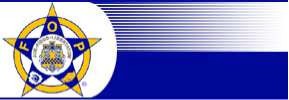 Lodge 77RETIREE MEMBERSHIP FORM INSTRUCTIONSPlease follow these instructions as they will assist us in maintaining a membership database that will serve you with staying in contact and constant communication with your FOP Lodge 77.Select “New Member” (which will be case for the majority) if:This is the first application for this Lodge.Select “Updating Member” if:The information on the original application has changed, i.e. address, email, name change. Complete your name in print.  DO NOT use script or cursive.Use last name first, first name and then middle as the format.Complete the address of your home, as this is where you will receive correspondence.Email:This SHALL be a NON-COUNTY or governmental email address.  Please use a PERSONAL email address.Information which may or may not violate any IT restricts will be sent through this medium.Case information or other correspondence will sent to this email, personal email  communication is NOT subject to FOIA.Where do I send them:Please send completed application form via US Mail to:        Fairfax FOP Lodge 77,  10521 Judicial Drive, Suite 110, Fairfax, VA. 22030.                                                                                                                       The information contained within this document is the property of the Fairfax Fraternal of Police, Lodge 77 and therefore shall only be used with the consent of the Executive Board for the purpose and benefit of its members and at the direction of the Executive Board of the Fairfax Fraternal Order of Police, Lodge 77FAIRFAX FRATERNAL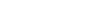 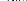 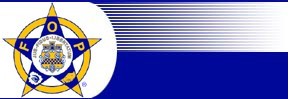 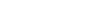 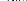 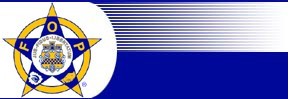 ORDEROF POLICELODGENo. 77RETIREE MEMBERSHIP INFORMATION FORM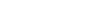 NEW MEMBER		UPDATING MEMBERNAME:  	    DOB:  	_________________ADDRESS:  	CITY:	STATE:	ZIP:  	PHONE: HOME	OTHER  	FORMER DEPARTMENT:	__________________________	RETIREMENT DATE:	   E-MAIL: 	T-SHIRT SIZE:____________ MEMBERSHIP SUBMISSION DATE:__________________RETIREE DUES: $60.00 a year (Check Enclosed)RETIREE DUES: $60.00 a year (Please Send Invoice)Retiree Members can participate in all Fairfax FOP Lodge 77 meetings and events, and will be                 issued an FOP card which provides access to all FOP lodges around the world.  Retiree Members will also be represented by our Pay and Benefits Committee on matters that impact yourretirement benefits, and will be eligible to take advantage of all future Retiree Member services and benefits.Send completed forms via County mail to Brad Carruthers at the Range or by US Mail toFairfax Fraternal Order of Police, Lodge 7710521 Judicial Drive, Suite 110, Fairfax, VA. 22030 